附件2会议报名（一）请于2023年2月17日前打开以下链接或扫描二维码进行报名：报名网址https://cloud.yiyum.com/?sid=2925&mid=750&v=100报名二维码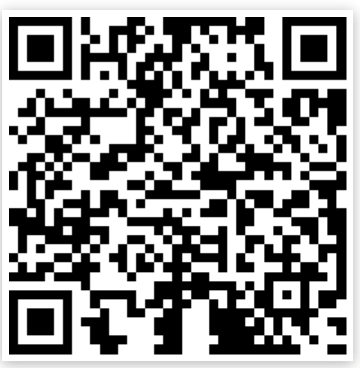 （二）点击“注册”，填写参会人员信息报名缴费。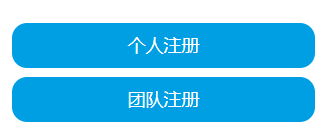 